Remplacement kit chaîne xlv600 Transalp 1991 Type : PD06Ici c’est sur une XLV600 Transalp mais le principe reste le même sur la plupart des motos

Choix de la chaîne
- Chaîne fermée : Demande beaucoup plus de démontage, notamment la dépose du bras oscillant
- Chaîne ouverte : (Méthode décrite ici.) Limite le démontage, mais nécessite un rive chaîne quoique…….

  

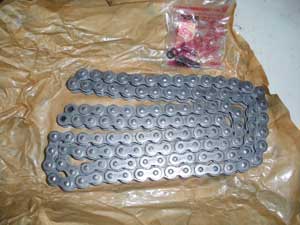 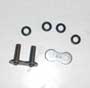 Kit chaîne


J’ai acheté le mien sur le Net.
Il comprend le pignon de sortie de boite, la couronne, la chaîne + chouia de graisse (kit chaîne quoi !!)
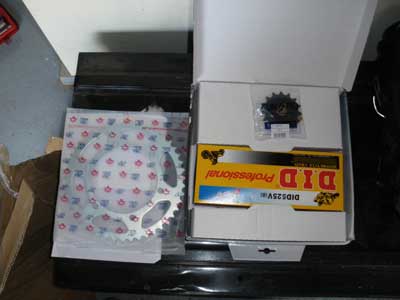 Remplacement kit chaîne xlv600 Transalp 1991 Type : PD06Ici c’est sur une XLV600 Transalp mais le principe reste le même sur la plupart des motos

Choix de la chaîne
- Chaîne fermée : Demande beaucoup plus de démontage, notamment la dépose du bras oscillant
- Chaîne ouverte : (Méthode décrite ici.) Limite le démontage, mais nécessite un rive chaîne quoique…….

  

Kit chaîne


J’ai acheté le mien sur le Net.
Il comprend le pignon de sortie de boite, la couronne, la chaîne + chouia de graisse (kit chaîne quoi !!)
